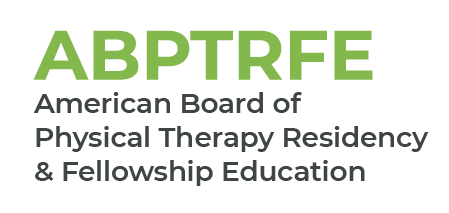 Medical Conditions – Sports Division 1for Renewal of Accreditation and ACIRPlease complete the chart below by filling in the medical conditions seen by the fellow over the course of the program.  Patients evaluated, treated, or managed by the fellow as part of the fellow’s education throughout the course of the program should be included within the template.The patient’s primary medical condition is only counted during the first patient encounter. Patient encounters beyond the initial visit should not be included in the frequency count.Name of Graduate:        Name of Graduate:        Medical ConditionsSports Division 1Number of Patients Evaluated, Treated, or Managed by the Fellow as Part of the Program’s CurriculumIntegumentary SystemIntegumentary SystemAbrasions, lacerations, skin disordersNervous SystemNervous SystemBrachial plexus neuropathy (e.g., burner, stinger)ConcussionNeural impingements (e.g., thoracic outlet syndrome, carpal tunnel, Guyon’s canal entrapment, peroneal nerve entrapment, tarsal tunnel syndrome)Cervical radiculopathyLumbar radiculopathyMusculoskeletal SystemMusculoskeletal SystemAcute/emergency injuryAnkle/foot fractureAnkle/foot tendinopathiesAnkle/foot ligamentous injuriesPlantar fasciitisOther disorders of lower leg, ankle/foot (e.g., MTP joint dysfunction)Knee fractureKnee ligamentous injuriesKnee tendinopathiesMeniscal pathologyPatellofemoral dysfunctionOther disorders of the kneeHamstring injuryFemoroacetabular impingementHip fractureHip labral tearSacroiliac dysfunction (e.g., arthropathy, instability)Other disorders of the hip and thighWrist, hand, finger fractureWrist, hand, finger instability (e.g., subluxation/dislocation, ligamentous)Wrist, hand, finger tendinopathiesOther disorders of the wrist and/or handElbow/forearm fractureElbow instability (e.g., subluxation/dislocation, ligamentous)Elbow tendinopathiesOther disorders of the elbow and forearmRotator cuff tearShoulder labral pathologyShoulder complex/arm fractureShoulder instability (e.g., subluxation/dislocation, ligamentous)Shoulder impingementOther disorders of the shoulder complex (e.g., scapulohumeral dysfunction)Cervical disc pathologies (e.g., DDD, protrusion, herniation)Cervical instabilityCervical sprain/strainOther disorders of cervical spineLumbar disc pathologies (e.g., DDD, protrusion, herniation)Lumbar instabilityLumbar sprain/strainLumbar spondylosis/spondyloisthesisArthropathy of spinal facet joint (e.g., facet dysfunction)Other disorders of lumbar spineOther disorders of the pelvic girdleThoracic sprain/strainOther disorders of the thoracic spineCervicogenic headachesRib dysfunctionsSprain (cervical/thoracic/lumbar)Hypermobility of joint (e.g., benign joint hypermobility syndrome)Fractures (e.g., stress reactions/fractures/long bone fractures)Other muscle strainChronic pain syndromes (e.g., complex regional pain syndrome)OtherOther